30.3.20Dear Parents/CarersHi everyone. I hope you and your family are keeping well and managing okay in these very difficult times. It is so hard to have any sort of routine and normality when things are so far away from the ‘norm’ isn’t it?Regarding your children and their learning, I think it’s important to reiterate that the learning packs we sent home (and the website activities) are there to help children consolidate what they have learned in school. I would recommend that children spend around 1 to 1.5 hours a day on focussed learning, to include some reading, writing and maths. Anything more than that is a bonus but is not absolutely necessary. Our aim is that children will return to school not having forgotten all that they have learned this year!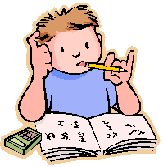 I recognise that there will be some days when very little school work will be completed, and others when there may be more done than the recommended amount; that’s not a problem. Every day will be different depending on your own circumstances. Please don’t worry about it at all.In addition to a little bit of school work, we want children to play, draw, paint, craft, build dens, watch TV, exercise, contact their friends and spend some time following their own personal interests wherever possible. Important: Since children may be spending more time online than usual, may I remind you to check what your child is accessing and who they are ‘talking’ to. Thanks.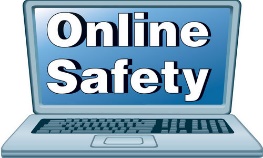 What’s most important right now is that everyone stays healthy and maintains a positive outlook. We WILL get through this and, hopefully, the community spirit that has come out of this dreadful situation will remain, and be built upon in the future for the benefit of all. There is someone in school every day if you have any queries or problems, so please don’t hesitate in getting in touch if you need to. You can ring us on 01377 253371 or email driffield.juniors@eastriding.gov.uk – we are here to help!Best wishes and love to you all.Linda Laird